CLYST ST GEORGE PARISH COUNCILRE: Clyst St George Annual CIL ReportReporting Year I April 2021 to March 2022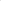 SignedParish Clark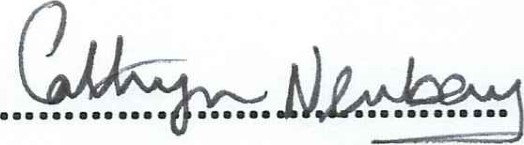 VerifieParish Council Chairman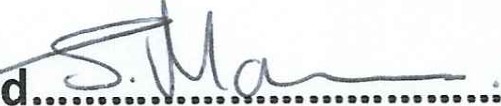 This document published on the Parish Council website no later than 30th June following the reported year.Total CIL income carried over from previous yearTotal CIL income received (receipts)E1191.67c	Total CIL spend (expenditure)NILD	Total CIL repaid following a repayment noticeNILE	Total CIL retained at year endE1191.67CIL ExpenditureNILCIL held in separate Bank AccountE1191.67